J.Hakanen KyIlmanvaihtokanavien puhdistuspöytäkirjaKohde:					Kulomäen koulu				Kohteen osoite:			Maauuninpolku 3, 01450 VantaaTilaaja:					Pertti JäppinenTilaajan osoite:				Tervahaudantie 1Tilaajan yhteystiedot:		               0400 414165Toimittajan tiedot:			J. Hakanen Ky					Vernissakatu 5 B 68, 01300 Vantaa					040 5155037Työ suoritettu ajalla:			25.10.- 6.11.2010Kohteessa käytetyt työmenetelmätKäytetyt työtunnitKohteen vertailukuvat ennen ja jälkeen työn suorittamisenIlmanvaihtokanavien puhdistusTarkastus- ja puhdistuspöytäkirja1Imurointi5Kaavinta/Harjaus2Alipaineistus6Pika-/tarkistusluukun asennus3Koneellinen harjaus7armaflex asennus4Pesu8Darcon asennusKohteen osa-alueetKäytetyt menetelmätLIK3/PP3, Koulutilat Tulo/Poistoilmakanavat sekä niihin kuuluvat osat.1,2,3,4,6LIK1/PP1, Liikuntasali Tulo/Poistoilmakanavat sekä niihin kuuluvat osat.1,2,3,4,6WC Poistoilmakanavat sekä niihin kuuluvat osat.1,3,4,6Parakki, Tulo/poistoilmakanavat sekä niihin kuuluvat osat.1,2,3,4,7Rasvan poistoilmakanava sekä niihin kuuluvat osat.3,4keittiö tuloilmakanava sekä niihin kuuluvat osat.1,2,3Huomiot.kuva nro.Parakin tulokoneen villapinnat korvattiin armaflexillä.WC:n poistoilma haarat kiinnitettiin koska olivat irti.Asennetut luukut, muut tarvikkeetMääräP16012400x2003500x40021.SakkePvm.Tehdyt työtTunnit25.10.2010Palaveri226.10.2010WC poisto927.10.2010poisto828.10.2010poisto929.10.2010imurointi730.10.2010liikuntasali1031.10.2010liikuntasali81.10.2010imurointi/tulo152.10.2010tulo83.10.2010Lik3/PP3 kuutio pesu74.10.2010Lik1/PP1 kuutio pesu / parakki95.10.2010parakki86.10.2010loppu siivous8+3xtavarahaku3jätteiden kuljetus2pöytäkirja2Yhteensä1152.SutasPvm.Tehdyt työtTunnit26.10.2010WC poisto927.10.2010poisto828.10.2010poisto929.10.2010teline nouto930.10.2010liikuntasali931.10.2010liikuntasali81.10.2010teline palautus/imurointi/tulo182.10.2010tulo83.10.2010Lik3/PP3 kuutio pesu74.10.2010Lik1/PP1 kuutio pesu / parakki95.10.2010parakki86.10.2010loppu siivous8Yhteensä1103.phaithun /kisanaPvm.Tehdyt työtTunnit26.10.2010WC poisto927.10.2010poisto828.10.2010poisto929.10.2010imurointi730.10.2010liikuntasali931.10.2010liikuntasali81.10.2010telinepalautus/imurointi/tulo182.10.2010tulo83.10.2010Lik3/PP3 kuutio pesu74.10.2010Lik1/PP1 kuutio pesu / parakki95.10.2010parakki86.10.2010loppu siivous8Yhteensä108Tunnit yhteensä333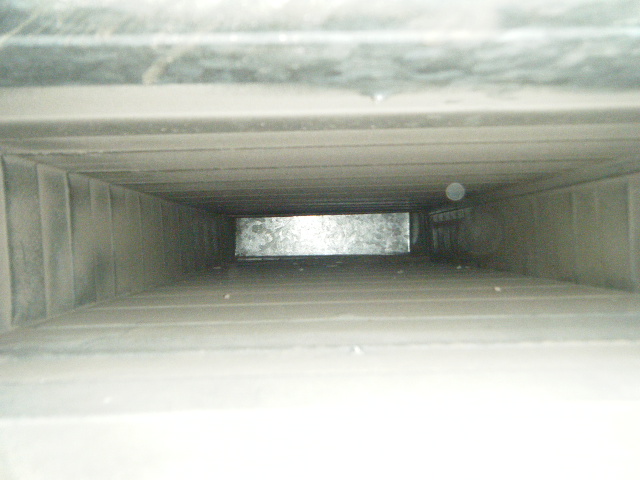 luokka2 poistoilmakanava ennen puhdistusta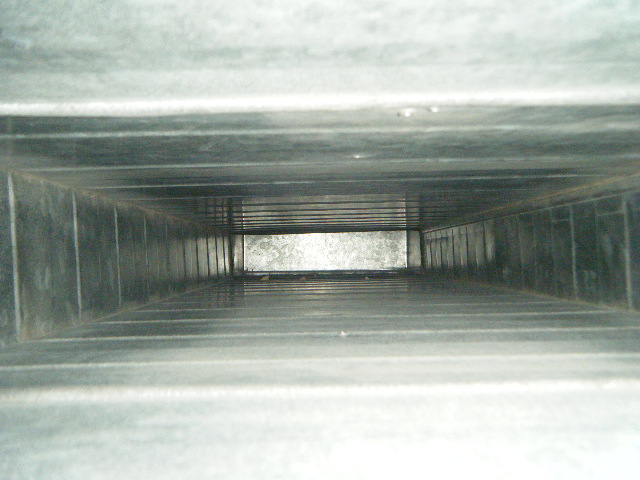 puhdistettuna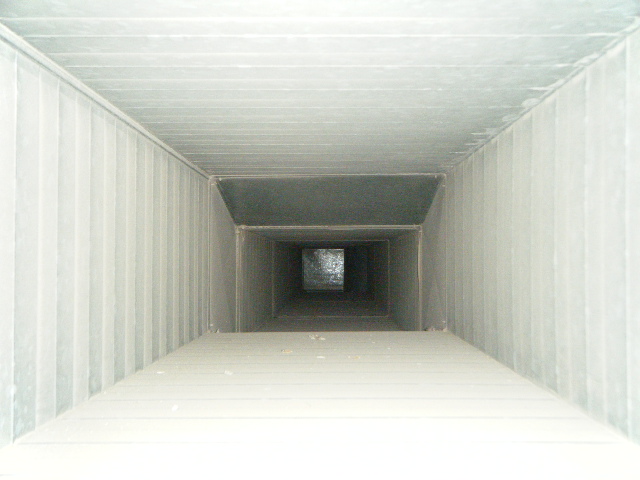 poistoilmakanttikanava ennen puhdistusta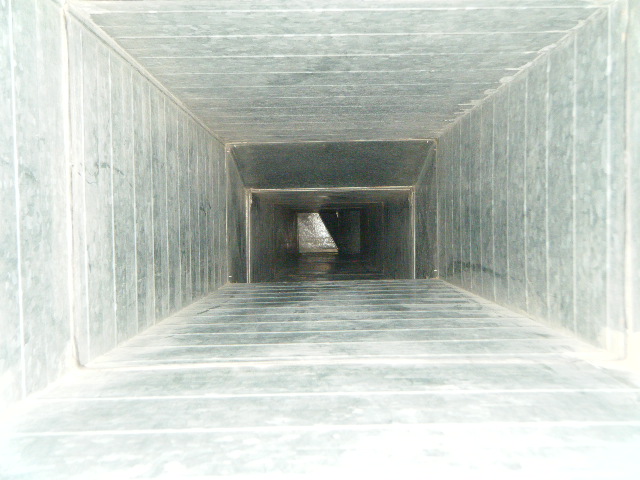 puhdistettuna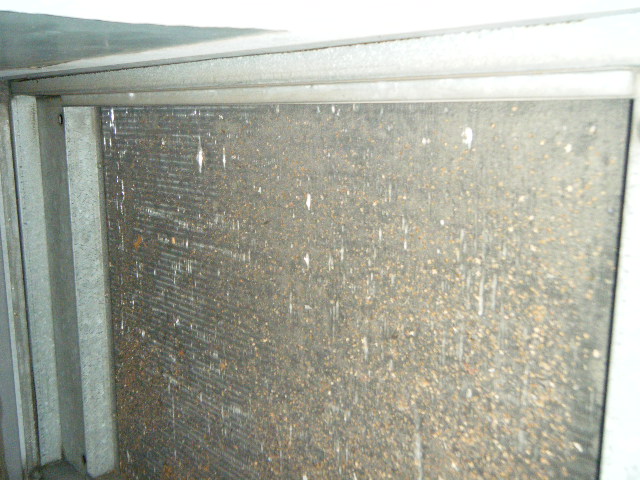 LIK3 lämpöpatteri ennen puhdistusta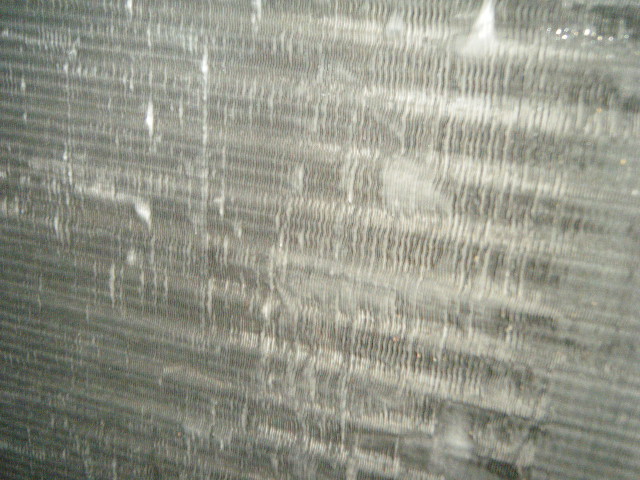 puhdistettuna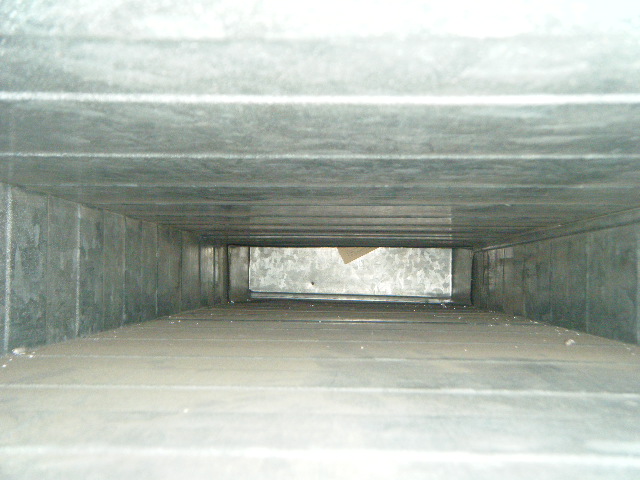 luokka4 tuloilmakanava ennen puhdistusta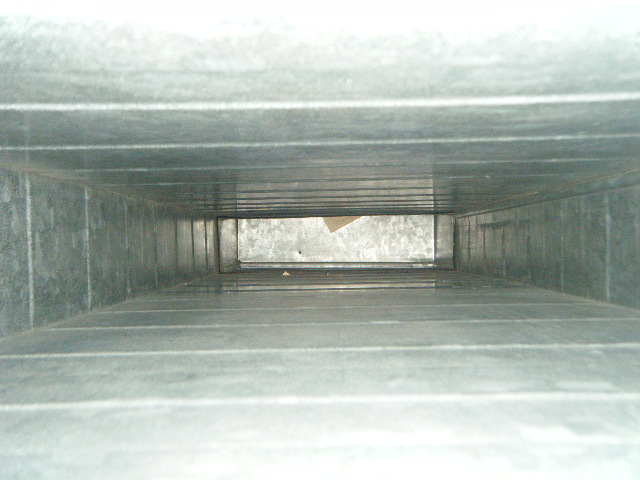 puhdistettuna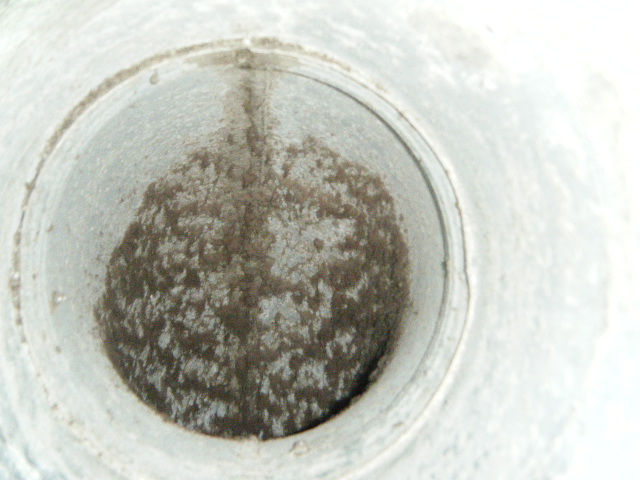 poistoilmakanava ennen puhdistusta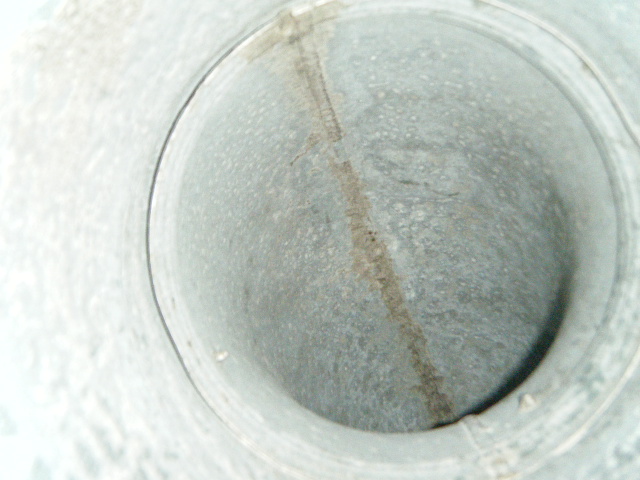 puhdistettuna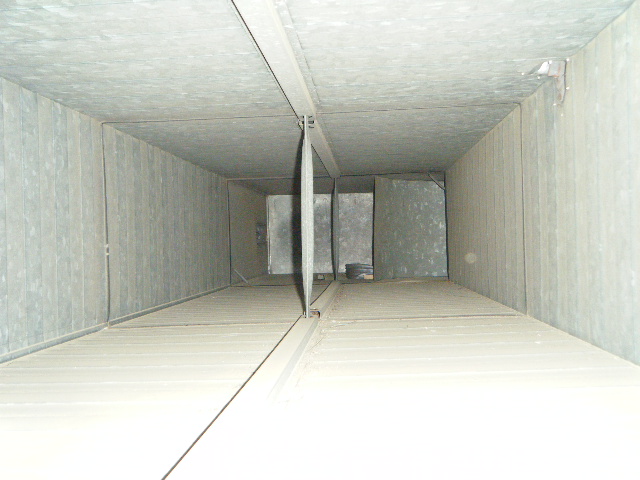 tuloilmakanttikanava ennen puhdistusta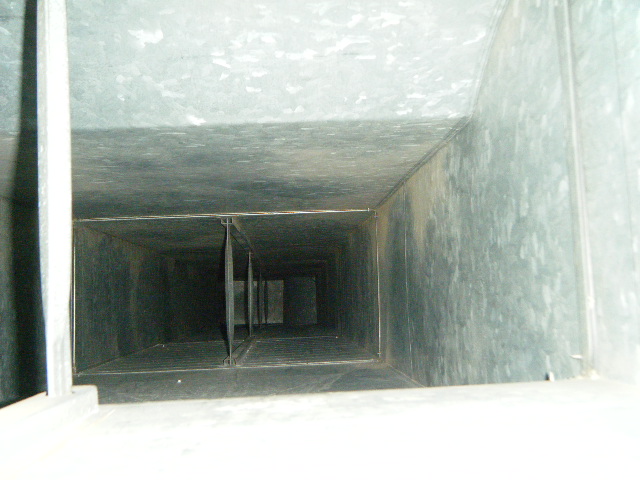 puhdistettuna